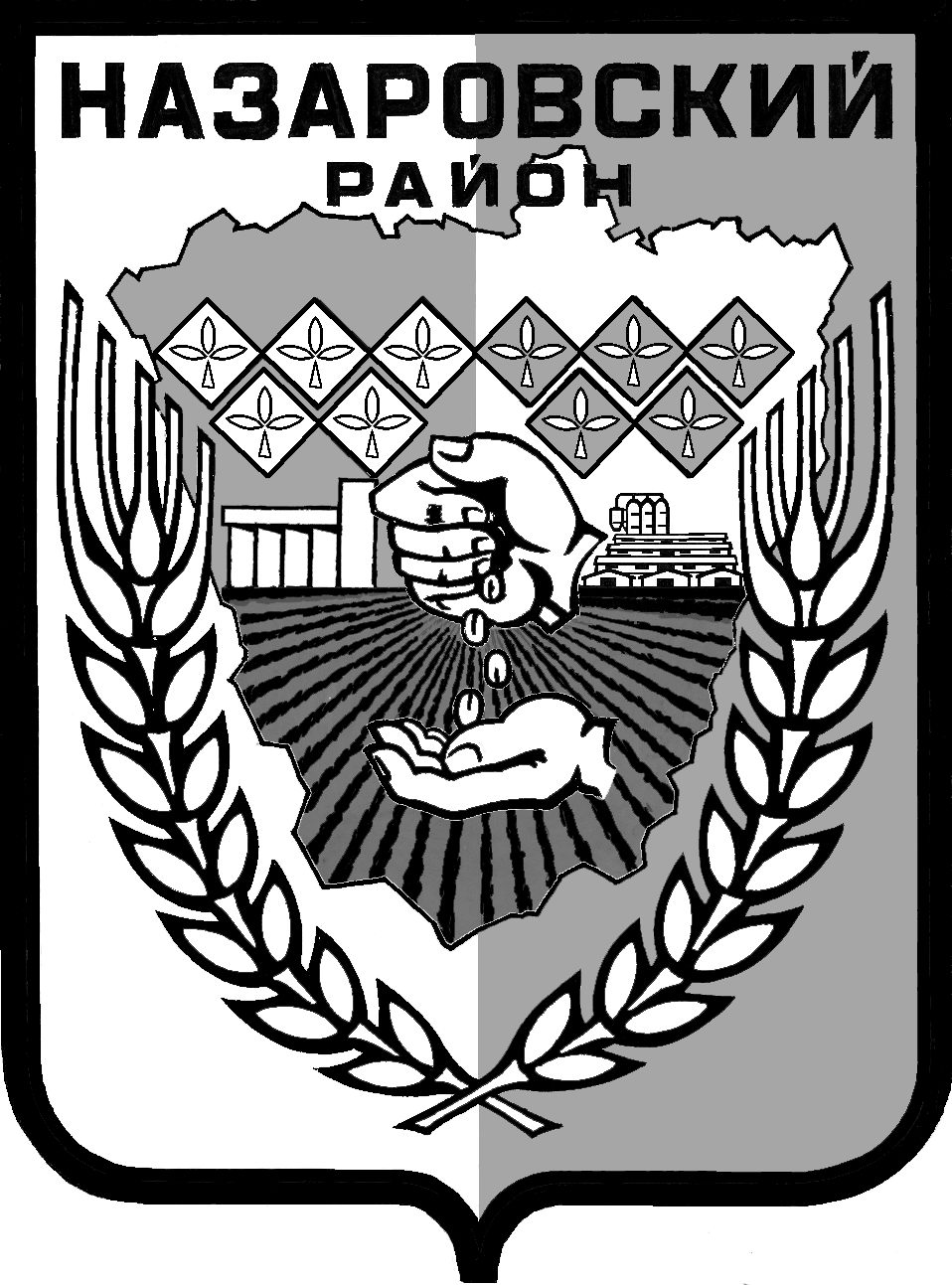 Администрация Назаровского районаКрасноярского краяПОСТАНОВЛЕНИЕ«23» 06. 2017 г.                г. Назарово                                                         № 221-пО внесении изменений в постановление администрации Назаровского района             от 29.10.2013 № 588-п «Об утверждении муниципальной программы Назаровского района «Обеспечение доступным и комфортным жильем жителей Назаровского района» В соответствии со ст. 179 Бюджетного кодекса Российской Федерации, постановлением администрации Назаровского района от  06.09.2013  № 449-п «Об утверждении Порядка принятия решений о разработке муниципальных программ Назаровского района, их формировании и реализации»,  руководствуясь Уставом муниципального  образования  Назаровский район,  ПОСТАНОВЛЯЮ:     1. Внести в постановление администрации Назаровского района от 29.10.2013 № 588-п «Об утверждении муниципальной программы Назаровского района «Обеспечение доступным и комфортным жильем жителей Назаровского района» следующие изменения:                                                                                                                                                                               1.1. В муниципальной программе Назаровского района «Обеспечение доступным и комфортным жильем жителей Назаровского района»:- приложение № 2 к подпрограмме «Переселение граждан из аварийного жилищного фонда в муниципальных образованиях Назаровского района» изложить в новой редакции согласно приложению № 1 к настоящему постановлению;- приложение № 6 к муниципальной программе «Обеспечение доступным и комфортным жильем жителей Назаровского района»  изложить в новой редакции согласно приложению № 2 к настоящему постановлению.2. Контроль за выполнением настоящего постановления оставляю за собой. 3. Постановление вступает в силу в день, следующий за днем его официального опубликования  в газете «Советское Причулымье».Глава района                 						        А.В. ШадрыгинПриложение № 1к постановлению администрации Назаровского района «23»06. 2017 г.  № 221-пПриложение № 2 к подпрограмме «Переселение гражданиз аварийного жилищного фонда в муниципальных образованиях Назаровского района» Перечень мероприятий подпрограммы * - целевая статья расходов с десятизначным кодом применяется с 2016 годаЗаместитель главы района по жизнеобеспечению района	                 	        			 								А.В. ГейнрихПриложение № 2к постановлению администрации Назаровского района «23»06.  2017 г.  № 221-пПриложение № 6к муниципальной программе «Обеспечение доступным и комфортным жильем жителей Назаровского района»  Информация о распределении планируемых расходов по отдельным мероприятиям программы, подпрограммам                 муниципальной программы * - целевая статья расходов с десятизначным кодом применяется с 2016 годаЗаместитель главы района по жизнеобеспечению 	района	                 	        											 А.В. ГейнрихНаименование  программы, подпрограммыНаименование  программы, подпрограммыГРБС Код бюджетной классификацииКод бюджетной классификацииКод бюджетной классификацииКод бюджетной классификацииКод бюджетной классификацииРасходы 
(тыс. руб.), годыРасходы 
(тыс. руб.), годыРасходы 
(тыс. руб.), годыРасходы 
(тыс. руб.), годыРасходы 
(тыс. руб.), годыРасходы 
(тыс. руб.), годыРасходы 
(тыс. руб.), годыОжидаемый результат от реализации подпрограммного мероприятия 
(в натуральном выражении)Наименование  программы, подпрограммыНаименование  программы, подпрограммыГРБС ГРБСРзПрРзПрЦСРВР2014 год2015 год2016 год2017 год2018 год 2019 годИтогоОжидаемый результат от реализации подпрограммного мероприятия 
(в натуральном выражении)Цель подпрограммы: обеспечение жильем граждан, проживающих в жилых домах муниципальных образований Назаровского района, признанных в установленном порядке аварийным и подлежащем сносуЦель подпрограммы: обеспечение жильем граждан, проживающих в жилых домах муниципальных образований Назаровского района, признанных в установленном порядке аварийным и подлежащем сносуЦель подпрограммы: обеспечение жильем граждан, проживающих в жилых домах муниципальных образований Назаровского района, признанных в установленном порядке аварийным и подлежащем сносуЦель подпрограммы: обеспечение жильем граждан, проживающих в жилых домах муниципальных образований Назаровского района, признанных в установленном порядке аварийным и подлежащем сносуЦель подпрограммы: обеспечение жильем граждан, проживающих в жилых домах муниципальных образований Назаровского района, признанных в установленном порядке аварийным и подлежащем сносуЦель подпрограммы: обеспечение жильем граждан, проживающих в жилых домах муниципальных образований Назаровского района, признанных в установленном порядке аварийным и подлежащем сносуЦель подпрограммы: обеспечение жильем граждан, проживающих в жилых домах муниципальных образований Назаровского района, признанных в установленном порядке аварийным и подлежащем сносуЦель подпрограммы: обеспечение жильем граждан, проживающих в жилых домах муниципальных образований Назаровского района, признанных в установленном порядке аварийным и подлежащем сносуЦель подпрограммы: обеспечение жильем граждан, проживающих в жилых домах муниципальных образований Назаровского района, признанных в установленном порядке аварийным и подлежащем сносуЦель подпрограммы: обеспечение жильем граждан, проживающих в жилых домах муниципальных образований Назаровского района, признанных в установленном порядке аварийным и подлежащем сносуЦель подпрограммы: обеспечение жильем граждан, проживающих в жилых домах муниципальных образований Назаровского района, признанных в установленном порядке аварийным и подлежащем сносуЦель подпрограммы: обеспечение жильем граждан, проживающих в жилых домах муниципальных образований Назаровского района, признанных в установленном порядке аварийным и подлежащем сносуЦель подпрограммы: обеспечение жильем граждан, проживающих в жилых домах муниципальных образований Назаровского района, признанных в установленном порядке аварийным и подлежащем сносуЦель подпрограммы: обеспечение жильем граждан, проживающих в жилых домах муниципальных образований Назаровского района, признанных в установленном порядке аварийным и подлежащем сносуЦель подпрограммы: обеспечение жильем граждан, проживающих в жилых домах муниципальных образований Назаровского района, признанных в установленном порядке аварийным и подлежащем сносуЗадача: стимулирование малоэтажного жилищного строительства в районе.Задача: стимулирование малоэтажного жилищного строительства в районе.Задача: стимулирование малоэтажного жилищного строительства в районе.Задача: стимулирование малоэтажного жилищного строительства в районе.Задача: стимулирование малоэтажного жилищного строительства в районе.Задача: стимулирование малоэтажного жилищного строительства в районе.Задача: стимулирование малоэтажного жилищного строительства в районе.Задача: стимулирование малоэтажного жилищного строительства в районе.Задача: стимулирование малоэтажного жилищного строительства в районе.Задача: стимулирование малоэтажного жилищного строительства в районе.Задача: стимулирование малоэтажного жилищного строительства в районе.Задача: стимулирование малоэтажного жилищного строительства в районе.Задача: стимулирование малоэтажного жилищного строительства в районе.Задача: стимулирование малоэтажного жилищного строительства в районе.Задача: стимулирование малоэтажного жилищного строительства в районе.Мероприятие 1.1: Межевание земельных участков для муниципального жилья                                                                         (в т. ч. кредиторская задолженность за 2013 год)Мероприятие 1.1: Межевание земельных участков для муниципального жилья                                                                         (в т. ч. кредиторская задолженность за 2013 год)Администрация Назаровского района0160412131 8521131 852124444,00,050,00,00,00,094,0Наличие правоустанавливающих документов на земельные участки для  муниципальных жилых объектовМероприятие 1.1: Межевание земельных участков для муниципального жилья                                                                         (в т. ч. кредиторская задолженность за 2013 год)Мероприятие 1.1: Межевание земельных участков для муниципального жилья                                                                         (в т. ч. кредиторская задолженность за 2013 год)Администрация Назаровского района0160412131 00 85210*131 00 85210*24444,00,050,00,00,094,0Наличие правоустанавливающих документов на земельные участки для  муниципальных жилых объектовМероприятие 1.1: Межевание земельных участков для муниципального жилья                                                                         (в т. ч. кредиторская задолженность за 2013 год)Мероприятие 1.1: Межевание земельных участков для муниципального жилья                                                                         (в т. ч. кредиторская задолженность за 2013 год)Администрация Назаровского района131 8521131 852144,00,00,00,00,00,044,0в т.ч. кредиторская задолженность за 2015 год: Выполнение кадастровых работ в отношении земельных участков для муниципального жильяв т.ч. кредиторская задолженность за 2015 год: Выполнение кадастровых работ в отношении земельных участков для муниципального жильяАдминистрация Назаровского района0160412135008528013500852802440,00,027,00,00,00,027,0в т. ч. кредиторская задолженность за 2015 год:Межевание земельных участков для муниципального жильяв т. ч. кредиторская задолженность за 2015 год:Межевание земельных участков для муниципального жильяАдминистрация Назаровского района0160501132008523013200852302440,00,09,00,00,00,09,0Мероприятие 1.2:Техническая инвентаризация муниципального жилья Мероприятие 1.2:Техническая инвентаризация муниципального жилья Всего расходы в т. ч. по ГРБС01600001318522131852224463,00,050,00,00,00,0113,0Постановка на инвентаризационный учет муниципальных жилых домов Мероприятие 1.2:Техническая инвентаризация муниципального жилья Мероприятие 1.2:Техническая инвентаризация муниципального жилья Всего расходы в т. ч. по ГРБС016000013100 85220*13100 85220*24463,00,050,00,00,0113,0Постановка на инвентаризационный учет муниципальных жилых домов (кредиторская задолженность за 2013 год)(кредиторская задолженность за 2013 год)Администрация Назаровского района01605011318522131852224419,00,00,00,00,00,019,0Постановка на инвентаризационный учет муниципальных жилых домов Администрация Назаровского района0160412131 8522131 852224444,00,00,00,00,00,044,0Постановка на инвентаризационный учет муниципальных жилых домов Мероприятие 1.3:Проведение обследования муниципальных жилых домов с подготовкой технических заключенийМероприятие 1.3:Проведение обследования муниципальных жилых домов с подготовкой технических заключенийАдминистрация Назаровского района016050113200 8529013200 852902440,00,00,070,030,030,0130,0Подготовка технических заключений для 4 муниципальных жилых домаСтатус (государственная программа, подпрограмма)Наименование  программы, подпрограммыНаименование ГРБСКод бюджетной классификации Код бюджетной классификации Код бюджетной классификации Код бюджетной классификации Расходы 
(тыс. руб.), годыРасходы 
(тыс. руб.), годыРасходы 
(тыс. руб.), годыРасходы 
(тыс. руб.), годыРасходы 
(тыс. руб.), годыРасходы 
(тыс. руб.), годыРасходы 
(тыс. руб.), годыСтатус (государственная программа, подпрограмма)Наименование  программы, подпрограммыНаименование ГРБСГРБСРз
ПрЦСРВР2014 год2015 год2016 год2017 год2018 год2019 годИтого за 2014-2019 годыМуниципальная программа«Обеспечение доступным и комфортным жильем жителей Назаровского района»всего расходные обязательства по программе, в том числе:ХХХ2936,079482201,755481,870,030,030,010749,62948Муниципальная программа«Обеспечение доступным и комфортным жильем жителей Назаровского района»Администрация Назаровского района0160412130 00002442916,079480,00,070,030,030,03046,07948Муниципальная программа«Обеспечение доступным и комфортным жильем жителей Назаровского района»Администрация Назаровского района0160412130000 0000*2442916,079480,00,070,030,03046,07948Муниципальная программа«Обеспечение доступным и комфортным жильем жителей Назаровского района»Администрация Назаровского района0160501130 000024420,041,750,00,00,00,061,75Муниципальная программа«Обеспечение доступным и комфортным жильем жителей Назаровского района»Администрация Назаровского района0160501130000 0000*2430,02160,00,00,00,00,02160,0Подпрограмма 1Переселение граждан из аварийного жилищного фонда в муниципальных образованиях Назаровского района.всего расходные обязательства по подпрограмме, в том числе:ХХХ107,00,00,070,030,030,0237,0Подпрограмма 1Переселение граждан из аварийного жилищного фонда в муниципальных образованиях Назаровского района.Администрация Назаровского района0160412131 852124488,00,00,00,00,00,088,0Подпрограмма 1Переселение граждан из аварийного жилищного фонда в муниципальных образованиях Назаровского района.Администрация Назаровского района016041213100 85210*24488,00,00,00,00,088,0Подпрограмма 1Переселение граждан из аварийного жилищного фонда в муниципальных образованиях Назаровского района.Администрация Назаровского района0160501131852224419,00,00,00,00,00,019,0Подпрограмма 1Переселение граждан из аварийного жилищного фонда в муниципальных образованиях Назаровского района.Администрация Назаровского района01605011310085220*24419,00,00,00,00,019,0Подпрограмма 1Переселение граждан из аварийного жилищного фонда в муниципальных образованиях Назаровского района.Администрация Назаровского района016041213500852802440,00,00,00,00,00,00,0Подпрограмма 1Переселение граждан из аварийного жилищного фонда в муниципальных образованиях Назаровского района.Администрация Назаровского района016050113200852902440,00,00,070,00,00,070,0Подпрограмма 2Обеспечение жильем работников отраслей бюджетной сферы на территории Назаровского районавсего расходные обязательства по подпрограмме, в том числеХХХ1,02201,759,00,00,00,02211,75Подпрограмма 2Обеспечение жильем работников отраслей бюджетной сферы на территории Назаровского районаАдминистрация Назаровского района0160501132 85232441,041,750,00,00,00,042,75Подпрограмма 2Обеспечение жильем работников отраслей бюджетной сферы на территории Назаровского районаАдминистрация Назаровского района016050113200 85230*2430,02160,09,00,00,00,02169,0Подпрограмма 3Территориальное планирование, градостроительное зонирование и документация по планировке территории Назаровского района.всего расходные обязательства по подпрограмме, в том числе:ХХХ2828,079480,05445,80,00,00,08273,87948Подпрограмма 3Территориальное планирование, градостроительное зонирование и документация по планировке территории Назаровского района.Администрация Назаровского района016041213300002442828,079480,05445,80,00,00,08273,87948Подпрограмма 3Территориальное планирование, градостроительное зонирование и документация по планировке территории Назаровского района.Администрация Назаровского района01604121330000000*2442828,079480,05445,80,00,08273,87948Отдельное мероприятиеВыполнение кадастровых работ в отношении земельных участков для муниципального жильяАдминистрация Назаровского района016041213585282440,00,027,00,00,00,027,0Отдельное мероприятиеВыполнение кадастровых работ в отношении земельных участков для муниципального жильяАдминистрация Назаровского района01604121350085280*2440,00,027,00,00,00,027,0